เลขที่  ...«เลขที่สัญญา»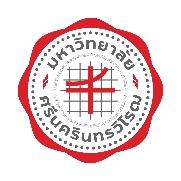 สัญญาการรับทุนอุดหนุนการวิจัยมหาวิทยาลัยศรีนครินทรวิโรฒเขียนที่   มหาวิทยาลัยศรีนครินทรวิโรฒวันที่                                            สัญญานี้ทำขึ้นระหว่าง มหาวิทยาลัยศรีนครินทรวิโรฒ โดย รองศาสตราจารย์ ดร.รัมภา  บุญสินสุข ตำแหน่ง ผู้อำนวยการสถาบันยุทธศาสตร์ทางปัญญาและวิจัย ปฏิบัติการแทน อธิการบดีมหาวิทยาลัย
ศรีนครินทรวิโรฒ ซึ่งต่อไปในสัญญานี้เรียกว่า “ผู้ให้ทุน” ฝ่ายที่หนึ่ง กับ «คำนำหน้า»«ชื่อ»  «สกุล» 
ตำแหน่งทางวิชาการ «ตำแหน่งทางวิชาการ» บัตรประจำตัวประชาชน เลขที่ «เลขบัตรประจำตัวประชาชน» 
ที่อยู่ตามบัตรประชาชน «ที่อยู่ตามบัตรประจำตัวประชาชน» ออกโดย กรมการปกครอง กระทรวงมหาดไทย วันที่ออกบัตร «วันที่ออกบัตร» วันหมดอายุ «วันที่หมดอายุ» สังกัด «คณะ» โทรศัพท์ที่ทำงาน «โทรศัพท์ที่ทำงาน» โทรศัพท์ที่บ้าน - โทรศัพท์มือถือ «โทรศัพท์มือถือ» อีเมล์ «อีเมล์» ซึ่งต่อไปในสัญญานี้เรียกว่า 
“ผู้รับทุน” ฝ่ายที่สอง ทั้งสองฝ่ายได้ตกลงกันโดยมีข้อความดังต่อไปนี้ก.	การรับทุนข้อที่ 1 ผู้ให้ทุนตกลงให้ทุน ผู้รับทุนตกลงรับทุนอุดหนุนการวิจัยจากเงิน.............................................. ประจำปีงบประมาณ ................ สำหรับทำโครงการวิจัย เรื่อง “«ชื่อข้อเสนอโครงการวิจัย»” ซึ่งต่อไปในสัญญานี้เรียกว่า “โครงการวิจัย” หรือ “โครงการ” ตามเอกสารแนบท้ายหมายเลข 1 ในวงเงิน «งบประมาณที่ได้รับทั้งหมด» บาท («เงินงบประมาณภาษาไทยที่ได้รับทั้งหมด») โดยมีระยะเวลาดำเนินการของการวิจัย 12 เดือน นับตั้งแต่เดือน............................... ถึงเดือน............................... ระยะเวลาการเผยแพร่ผลงานตามที่ระบุ
ในข้อกำหนดการให้ทุน (ระยะเวลา 4 ปี 6 เดือน นับจากวันลงนามในสัญญารับทุน) กำหนดส่งภายในเดือน .................................................... และให้ถือว่าเอกสารแนบท้ายสัญญาทุกฉบับเป็นส่วนหนึ่งของสัญญานี้ข้อที่ 2 ผู้รับทุนต้องดำเนินการวิจัยและพัฒนาตามวิธีการที่เสนอไว้ตามเอกสารแนบท้ายสัญญาหมายเลข 1ข้อที่ 3 การจ่ายเงินทุนอุดหนุนการวิจัยในข้อ 1 ผู้ให้ทุนจะจ่ายเงินให้กับหัวหน้าโครงการตามกำหนดระยะเวลา และเงื่อนไขในเอกสารแนบท้ายสัญญาหมายเลข 2 ให้ครบถ้วนสมบูรณ์ และยินยอมปฏิบัติตามเงื่อนไขที่ได้ระบุไว้ในสัญญารวมทั้งเอกสารแนบท้ายสัญญานี้อย่างเคร่งครัดข้อที่ 4 ผู้รับทุนต้องดำเนินการจัดให้มีการควบคุมการใช้เงินทุนอุดหนุนการวิจัยให้เป็นไป
ตามวัตถุประสงค์การวิจัยอย่างประหยัดตามระเบียบหลักเกณฑ์การใช้จ่ายเงินวิจัย และระเบียบของมหาวิทยาลัย
ศรีนครินทรวิโรฒที่ใช้บังคับอยู่ในขณะทำสัญญา หรือที่จะมีขึ้นต่อไปในอนาคต โดยเคร่งครัด และให้ถือว่าระเบียบหลักเกณฑ์การใช้จ่ายเงินเป็นส่วนหนึ่งของสัญญานี้ด้วย ทั้งนี้ผู้รับทุนมีหน้าที่ต้องจัดเตรียมหลักฐานการจ่าย
เงินทุนอุดหนุนการวิจัยให้ถูกต้องตามระเบียบของราชการเพื่อผู้ให้ทุนสามารถตรวจสอบได้ตามที่ผู้ให้ทุนเห็นสมควรสำหรับหลักฐานการใช้จ่ายเงินทุนหัวหน้าโครงการวิจัยต้องทำการจัดเก็บไว้เพื่อรองรับการตรวจสอบจากสำนักตรวจเงินแผ่นดินหรือหน่วยตรวจสอบภายในของมหาวิทยาลัยเป็นระยะเวลาอย่างน้อย 10 ปี นับแต่โครงการวิจัยเสร็จสิ้น ข้อที่ 5 เพื่อประโยชน์แห่งสัญญานี้ผู้รับทุนตกลงจัดทำหนังสือตั้งตัวแทนสำหรับให้ผู้ให้ทุนทำการติดต่อประสานงาน โดยให้ผู้รับทุนแต่งตั้งเพื่อใช้ในกรณีที่ผู้รับทุนไม่สามารถติดต่อหัวหน้าโครงการวิจัยได้
ไม่ว่าด้วยวิธีใดก็ตามข.	การดำเนินงานข้อที่ 6 ผู้รับทุนต้องรับผิดชอบต่อการดำเนินการวิจัย โดยคำนึงถึงความปลอดภัยของผู้ร่วมงาน ตัวอย่างที่ใช้ทดลอง และสิ่งแวดล้อม ทั้งนี้ต้องปฏิบัติให้เป็นไปตามจริยธรรมและจรรยาบรรณการวิจัยกรณีที่มีการทำวิจัยในสัตว์หรือมนุษย์ ผู้รับทุนจะต้องดำเนินการขออนุญาตดำเนินงานวิจัย โดยผ่านการพิจารณาจากคณะกรรมการที่กำกับดูแลในส่วนที่เกี่ยวข้อง ข้อที่ 7 ผู้ให้ทุนหรือผู้ทรงคุณวุฒิที่ได้รับการแต่งตั้งเป็นผู้ทำการแทนผู้ให้ทุนเป็นผู้ดำเนินการติดตามและประเมินโครงการตามสัญญานี้ และสามารถเข้าไปในสถานที่ทำการของผู้รับทุน หรือสถานที่ที่ผู้รับทุนทำการวิจัยอยู่ เพื่อประโยชน์ในการติดตามและประเมินโครงการได้ และผู้รับทุนตกลงอำนวยความสะดวกให้แก่ผู้ให้ทุนหรือผู้ทำการแทนตามสมควรข้อที่ 8 ในการเผยแพร่ข้อมูล ข่าวสารอันเกี่ยวกับผลงานของโครงการ ในสิ่งพิมพ์ใดหรือสื่อใดในแต่ละครั้ง ผู้รับทุนจะต้องระบุข้อความว่า “ได้รับทุนอุดหนุนการวิจัยจากเงิน.................................................... ประจำปีงบประมาณ ................” ไว้ในสิ่งพิมพ์หรือสื่อใดด้วยทุกครั้ง และให้ส่งสำเนาสิ่งที่ได้เผยแพร่ดังกล่าวนั้นให้ผู้ให้ทุน จำนวน 1 (หนึ่ง) ชุดด้วยข้อที่ 9 กรณีผู้รับทุนมีความจำเป็นอย่างยิ่งที่จะต้องเปลี่ยนแปลงแผนงานและวิธีการใด ๆ หรือเปลี่ยนผู้รับทุนหรือผู้ร่วมวิจัยในโครงการ ให้แจ้งเหตุความจำเป็นอย่างยิ่งให้ผู้ให้ทุนทราบเป็นลายลักษณ์อักษรและจะต้องได้รับอนุมัติจากผู้ให้ทุนก่อนจึงจะดำเนินการเปลี่ยนแปลงแผนงานได้ข้อที่ 10	 ในกรณีที่ผู้รับทุนมีเหตุผลและความจำเป็นอย่างยิ่งที่ทำให้ไม่สามารถดำเนินการวิจัยให้แล้วเสร็จภายในกำหนดเวลา ผู้รับทุนหรือผู้แทนที่ผู้รับทุนมอบหมายแล้วแต่กรณีต้องแจ้งเหตุผลและความจำเป็นนั้น 
ให้ผู้ให้ทุนทราบเป็นลายลักษณ์อักษรเพื่อขออนุมัติการขยายเวลาดำเนินการวิจัย ล่วงหน้าก่อนวันครบกำหนด
ในสัญญา ข้อที่ 11 การขยายเวลาดำเนินการวิจัยให้ขยายได้ 1 ครั้ง ระยะเวลาไม่เกิน 6 เดือนนับจากวัน
ครบกำหนดในสัญญา หากพ้นกำหนดเวลาการขยายเวลาดังกล่าว ให้ถือว่าผู้รับทุนผิดสัญญา ผู้ให้ทุนมีสิทธิยุติ
การจ่ายเงินงวดที่เหลือทั้งหมด และมีสิทธิยกเลิกสัญญาพร้อมสงวนสิทธิในการเรียกค่าเสียหายกับผู้รับทุน ข้อที่ 12 ในกรณีที่ผู้รับทุนไม่สามารถทำการวิจัยและพัฒนาต่อไปได้ อันเนื่องมาจากเหตุใดก็ตาม 
ผู้รับทุนหรือผู้แทนที่ผู้รับทุนมอบหมายแล้วแต่กรณีต้องแจ้งให้ผู้ให้ทุนทราบเป็นลายลักษณ์อักษรพร้อมชี้แจงรายละเอียดและเหตุผลพร้อมหลักฐาน และผู้รับทุนหรือผู้แทนที่ผู้รับทุนมอบหมายแล้วแต่กรณีจะยุติ
การดำเนินงานได้ต่อเมื่อได้รับแจ้งการยุติสัญญาเป็นลายลักษณ์อักษรจากผู้ให้ทุนแล้วเท่านั้นค.	ผลงานข้อที่ 13 ผู้รับทุนยินยอมให้ผู้ให้ทุนทำการประเมินคุณภาพรายงานความก้าวหน้า การปฏิบัติงานและผลงานวิจัยตามวิธีการที่ผู้ให้ทุนกำหนด และผู้รับทุนยินดีปรับปรุงแก้ไขงานให้ดีขึ้นตามข้อเสนอของผู้ให้ทุน ข้อที่ 14	 ผู้รับทุนจะต้องรายงานความก้าวหน้าโครงการวิจัยพร้อมสรุปการใช้จ่ายเงินของโครงการ
ตามกำหนดเวลาและเงื่อนไขในเอกสารแนบท้ายสัญญาหมายเลข 4 และ เอกสารแนบท้ายสัญญาหมายเลข 5ข้อที่ 15 ผู้รับทุนตกลงสรุปการใช้จ่ายเงินอุดหนุนวิจัยตลอดทั้งโครงการตามแบบฟอร์มที่ผู้ให้ทุนกำหนด ทั้งนี้หากมีเงินทุนอุดหนุนวิจัยส่วนที่เหลือ ตลอดจนวัสดุและครุภัณฑ์ ผู้รับทุนจะต้องคืนให้แก่ผู้ให้ทุน และส่งผลงานวิจัยตามที่ระบุในข้อกำหนดการให้ทุน (ผลงานวิจัยตีพิมพ์/ผลงานพัฒนานักวิจัย/ทรัพย์สินทางปัญญา) โปรดระบุ .....................................................................................................................................................................ในการส่งผลงานวิจัยให้ผู้รับทุนส่งบทสรุปผลงานวิจัย/เผยแพร่สังคม ไม่เกิน 5 หน้า กระดาษขนาด A4 
(ใช้ต้นแบบบทสรุปผลงานวิจัย/เผยแพร่สังคมของผู้ให้ทุน) พร้อมไฟล์ข้อมูลคอมพิวเตอร์ที่บันทึกข้อมูลผลงานและไฟล์บทสรุปผลงานวิจัย/เผยแพร่สังคม จำนวน 1 ชุดง.	สิทธิและการยกเลิกสัญญาข้อที่ 16 สิทธิต่อทรัพย์สินทางปัญญาใด ๆ ที่เกิดขึ้นจากโครงการวิจัยตามสัญญานี้ “ผู้รับทุน” ยินยอมให้ “ผู้ให้ทุน” เป็นเจ้าของทรัพย์สินทางปัญญานั้นทั้งหมดเพียงฝ่ายเดียวในกรณีที่จะต้องดำเนินการเพื่อยื่นขอรับการคุ้มครองทรัพย์สินทางปัญญาหรือเพื่อการโอนสิทธิในการถ่ายทอดเทคโนโลยี “ผู้รับทุน” ตกลงจะร่วมมือให้ข้อมูลผลการวิจัยแก่“ผู้ให้ทุน” รวมทั้งไม่เปิดเผยผลการวิจัยนั้น จนกว่าการขอรับการคุ้มครองทรัพย์สินทางปัญญาจะเสร็จเรียบร้อยข้อที่ 17 ผู้รับทุนยินยอมจะเปิดเผยผลการวิจัยต่อมหาวิทยาลัยศรีนครินทรวิโรฒอย่างไม่ปิดบัง และ
ให้ความร่วมมือในการเปิดเผยงานวิจัยทั้งหมดเพื่อเผยแพร่ ให้เกิดประโยชน์ต่อสาธารณชน เว้นแต่มีข้อตกลงกัน
เป็นอย่างอื่นข้อที่ 18	 ผู้รับทุนจะต้องรับผิดชอบต่อการละเมิดบทบัญญัติแห่งกฎหมายหรือสิทธิใด ๆ ในทรัพย์สินทางปัญญาของบุคคลที่สาม ซึ่งผู้รับทุน และผู้ที่รับมอบหมายนำมาใช้ในการปฏิบัติงานตามสัญญานี้ข้อที่ 19 เมื่อมีการยุติสัญญาและผู้ให้ทุนได้อนุมัติยุติสัญญาแล้ว หรือมีการยกเลิกสัญญาผู้รับทุน 
ให้ผู้รับทุนหรือผู้แทนที่ผู้รับทุนมอบหมายแล้วแต่กรณี รับผิดชอบในการส่งผลงานวิจัยที่ได้ดำเนินการไปแล้ว
สรุปรายงานการใช้เงินทุนอุดหนุนการวิจัยที่จ่ายไปแล้ว พร้อมเงินทุนอุดหนุนวิจัยส่วนที่เหลือ ตลอดจนวัสดุและครุภัณฑ์คืนให้แก่ผู้ให้ทุนภายใน 90 วัน นับจากได้รับแจ้งการยุติสัญญา โดยหลักฐานการใช้จ่ายเงินให้ผู้รับทุนจัดเก็บตามระเบียบของมหาวิทยาลัยศรีนครินทรวิโรฒเพื่อรองรับการตรวจสอบจากสำนักตรวจเงินแผ่นดิน
เป็นระยะเวลาอย่างน้อย 10 ปีข้อที่ 20 ผู้รับทุนจะไม่นำโครงการวิจัยที่ได้รับทุนจากมหาวิทยาลัยศรีนครินทรวิโรฒไปขอแหล่งทุนอื่นเพิ่มเติม โดยไม่ได้รับความเห็นชอบจากมหาวิทยาลัยศรีนครินทรวิโรฒ เอกสารแนบท้ายสัญญานี้ถือเป็นส่วนหนึ่งของสัญญานี้ ในกรณีที่ข้อความในเอกสารแนบท้ายสัญญาขัดแย้งกับข้อความในสัญญานี้ ให้ถือข้อความในสัญญา และในกรณีที่เอกสารแนบท้ายสัญญานี้ขัดแย้งกันเองหรือมิได้กล่าวไว้ ให้ถือปฏิบัติตามคำวินิจฉัยของผู้ให้ทุนสัญญานี้ทำขึ้นไว้ 3 ฉบับ  มีข้อความถูกต้องตรงกัน คู่สัญญาทุกฝ่ายได้อ่านและเข้าใจข้อความโดยตลอดแล้ว จึงได้ลงลายมือชื่อไว้เป็นสำคัญต่อหน้าพยานและต่างเก็บไว้ฝ่ายละฉบับสัญญาฉบับนี้ คู่สัญญา ตกลงให้ใช้บังคับและปฏิบัติตามสัญญา ตั้งแต่เดือน .................................ลงนาม..........……..…………….......…………............. ผู้ให้ทุน(รองศาสตราจารย์ ดร.รัมภา  บุญสินสุข)ผู้อำนวยการสถาบันยุทธศาสตร์ทางปัญญาและวิจัยปฏิบัติการแทน อธิการบดีมหาวิทยาลัยศรีนครินทรวิโรฒลงนาม..........……..…………….......………….............ผู้รับทุน(«ตำแหน่งทางวิชาการ»«ชื่อ»  «สกุล»)
หัวหน้าโครงการวิจัย         ลงนาม..........……..…………….......………….............พยานฝ่ายผู้รับทุน(....................................................)
....................................................................        ลงนาม..........……..…………….......………….............พยานฝ่ายผู้ให้ทุน(....................................................)
....................................................................สัญญาเลขที่ ...«เลขที่สัญญา»...โครงการวิจัย เรื่อง“«ชื่อข้อเสนอโครงการวิจัย»”การจ่ายเงิน----------------------------------------งบประมาณรวม		ในวงเงิน  «งบประมาณที่ได้รับทั้งหมด» บาท («เงินงบประมาณภาษาไทยที่ได้รับทั้งหมด»)งวดที่ 1	จำนวน  «เงินงวดที่_1» บาท («เงินงวดที่_1_ภาษาไทย»)  หลังจากผู้ให้ทุนลงนามในสัญญางวดที่ 2	จำนวน   «เงินงวดที่_2» บาท  («เงินงวดที่_2_ภาษาไทย»)หลังจากสถาบันยุทธศาสตร์ทางปัญญาและวิจัยได้รับสรุปรายงานการใช้จ่ายเงิน และผลงานวิจัยตามที่ระบุในข้อกำหนดการให้ทุน (ผลงานวิจัยตีพิมพ์/ผลงานพัฒนานักวิจัย/ทรัพย์สินทางปัญญา) โปรดระบุ...................................................................................... พร้อมบทสรุปผลงานวิจัย/เผยแพร่สังคมงวดที่ 3					จำนวน    «เงินงวดที่_3» บาท  («เงินงวดที่_3_ภาษาไทย»)หลังจากสถาบันยุทธศาสตร์ทางปัญญาและวิจัยได้รับผลงานผลงานตามที่ระบุในข้อกำหนดการให้ทุน (ภายในระยะเวลา 4 ปี 6 เดือน นับจากวันลงนามในสัญญารับทุน
ฉบับนี้) ทั้งนี้ กำหนดส่งภายในวันที่ ....................................... หากไม่สามารถจัดส่งได้ภายในระยะเวลาที่กำหนด จะไม่ได้รับเงินงวดสุดท้าย**หมายเหตุ : ค่าตอบแทนนักวิจัย สำหรับโครงการเดี่ยว  ให้ไม่เกิน 10 % ของงบประมาณรวมของโครงการ สำหรับแผนงานวิจัย/ชุดโครงการวิจัย  ให้ไม่เกิน 15% ของงบประมาณรวมทั้งโครงการ โดย 
ต้องเป็นค่าตอบแทนผู้อำนวยการแผนงานวิจัย ไม่เกินร้อยละ 5 และ เป็นค่าตอบแทน
ของหัวหน้าโครงการวิจัยย่อย ไม่เกินร้อยละ 10 สัญญาเลขที่ ...«เลขที่สัญญา»...โครงการวิจัย เรื่อง“«ชื่อข้อเสนอโครงการวิจัย»”ข้าพเจ้า ตำแหน่งทางวิชาการ ชื่อ สกุล สังกัดภาควิชาภาควิชา คณะคณะ ขอยืนยันว่าโครงการวิจัยที่ได้รับจัดสรรนี้ 1.  การดำเนินการวิจัยในสัตว์หรือมนุษย์ข้าพเจ้า ขอยืนยันว่าโครงการดังกล่าว 	  มี	  การวิจัยในสัตว์  	  การวิจัยในมนุษย์ 	  ไม่มี2. ความซ้ำซ้อนในการรับทุน  ข้าพเจ้า ขอยืนยันว่าโครงการดังกล่าว  ไม่มีความซ้ำซ้อนกับโครงการใด  ยังไม่ได้รับทุนจากแหล่งทุนใด ๆ  อื่น ๆ  (เฉพาะกรณีที่จำเป็นนั้น) โปรดระบุ .......................................................................................หากมหาวิทยาลัยศรีนครินทรวิโรฒได้ตรวจสอบพบว่าโครงการนี้ซ้ำซ้อนกับโครงการวิจัยอื่น หรือ
รับงบประมาณทับซ้อนกับโครงการวิจัยอื่นที่ได้รับทุนแล้วข้าพเจ้ายินดีให้มหาวิทยาลัย ยกเลิกโครงการวิจัยได้ทันที หรือให้มหาวิทยาลัยทบทวนการจัดสรรงบประมาณอีกครั้ง......................................................................
(ชื่อหัวหน้าโครงการวิจัย)หัวหน้าโครงการวิจัยสัญญาเลขที่ ...«เลขที่สัญญา»...โครงการวิจัย เรื่อง“«ชื่อข้อเสนอโครงการวิจัย»”-------------------------------1.	การขอขยายเวลาทุกครั้งจะต้องส่ง รายงานความก้าวหน้า และสรุปการใช้จ่ายเงิน นับแต่สัญญารับทุนมีผลบังคับใช้2.	การส่งผลการวิจัย พร้อม สรุปการใช้จ่ายเงิน  ผู้รับทุนต้องส่งเอกสาร ดังต่อไปนี้2.1 ทุกโครงการต้องส่ง บทสรุปผลงานวิจัย/เผยแพร่สังคม ไม่เกิน 5 หน้า กระดาษขนาด A4 พร้อมไฟล์ข้อมูลคอมพิวเตอร์ จำนวน 1 ชุด ใช้ต้นแบบบทสรุปผลงานวิจัย/เผยแพร่สังคมของผู้ให้ทุน2.2  ผู้รับทุนเลือกส่งผลงานตามที่ระบุในข้อกำหนดการให้ทุน (ผลงานวิจัยตีพิมพ์/ผลงานพัฒนานักวิจัย/ทรัพย์สินทางปัญญา) โปรดระบุ ............................................................................พร้อมไฟล์ข้อมูลคอมพิวเตอร์ จำนวน 1 ชุดสัญญาเลขที่ ...«เลขที่สัญญา»...โครงการวิจัย เรื่อง“«ชื่อข้อเสนอโครงการวิจัย»”แผนการดำเนินงานและผลที่คาดว่าจะได้รับ...........................................................................
(ชื่อหัวหน้าโครงการวิจัย)
หัวหน้าโครงการวิจัยช่วงเวลากิจกรรมผลที่คาดว่าจะได้รับผู้รับผิดชอบ